GEMEINDE NIEDERLANGENLandkreis Emsland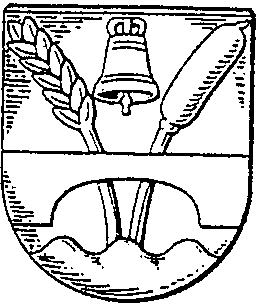 ausgehängt am: ___ _12.06.2019    __abgenommen am: ________________Ö F F E N T L I C H E        B E K A N N T M A C H U N G Bebauungsplan Nr. 35 „Lohbreite“mit örtlichen  Bauvorschriften gem. § 84 Nieders. Bauordnung (NBauO)Bebauungsplan gem. § 13b Baugesetzbuch (BauGB) zur Einbeziehung von Außenbereichsflächen in das beschleunigte Verfahrenhier: Öffentliche Auslegung gem. § 3 (2) BauGBDer Rat der Gemeinde Niederlangen hat die Aufstellung sowie öffentliche Auslegung des Bebauungsplanes Nr. 35 „Lohbreite“ beschlossen. Dieser Bebauungsplan wird gem. § 13b Baugesetzbuch (BauGB) zur Einbeziehung von Außenbereichsflächen in das beschleunigte Verfahren gem. § 13a BauGB ohne Durchführung einer Umweltprüfung nach § 2 Abs. 4 BauGB aufgestellt. Die Beteiligung der Öffentlichkeit erfolgt gem. § 13 Abs. 2 Nr. 2 BauGB durch öffentliche Auslegung nach § 3 Abs. 2 BauGB für die Dauer eines Monats und wird gleichzeitig mit Einholung der Stellungnahmen der Behörden und sonstigen Träger öffentlicher Belange nach § 4 Abs. 2 BauGB durchgeführt. Mit diesem Bebauungsplan beabsichtigt die Gemeinde Niederlangen die Ausweisung eines Wohngebietes östlich der Schulstraße (L 48), südlich des Ortskerns und nördlich der Kindertagesstätte sowie der Sporthalle. Um zukünftig eine gute Versorgung mit Kinderbetreuungsplätzen gewährleisten zu können, soll zudem die bestehende Kindertagesstätte erweitert werden.    Der Geltungsbereich dieses Bebauungsplanes ist im nachstehenden Planausschnitt, der Bestandteil dieser Bekanntmachung ist, gesondert gekennzeichnet.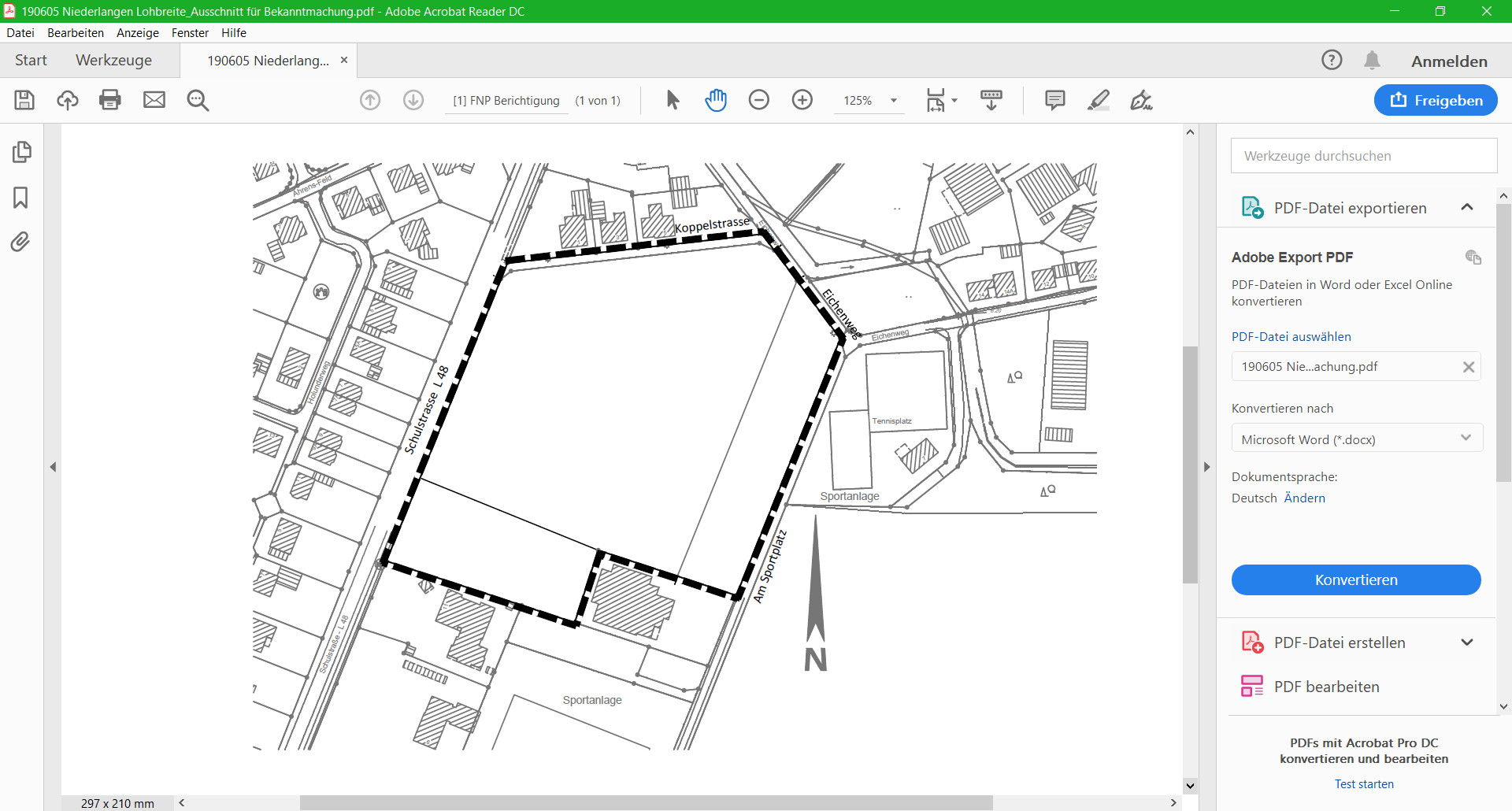 Gem. § 3 (2) BauGB liegen Planentwurf und Entwurfsbegründung nebst Anlagen zum Bebauungsplan Nr. 35 „Lohbreite“ in der Zeit vom20. Juni 2019 bis einschließlich 22. Juli 2019im Gemeindebüro der Gemeinde Niederlangen, Hauptstraße 17, 49779 Niederlangen, und im Rathaus der Samtgemeinde Lathen, Zimmer Nr. O.27, Erna-de-Vries-Platz 7, 49762 Lathen, während der Dienstzeiten zu jedermanns Einsichtnahme öffentlich aus. In diesem Zeitraum können die Auslegungsunterlagen auch auf der Homepage der Samtgemeinde Lathen unter  bauleitplanung.sg-lathen.de eingesehen werden. Während dieser Auslegungsfrist können Stellungnahmen schriftlich abgegeben werden. Es wird        darauf hingewiesen, dass nicht fristgerecht abgegebene Stellungnahmen bei der Beschlussfassung über diesen Bauleitplan unberücksichtigt bleiben können. 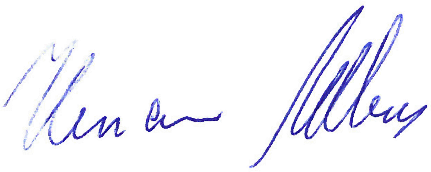         -Hermann Albers-          (Bürgermeister)